Жил-был поп. Нанял себе работника, привел его домой.— Ну, работник, служи хорошенько, я тебя не оставлю.Пожил работник с неделю, настал сенокос.— Ну, свет, — говорит поп, — бог даст, перекочуем благополучно, дождёмся утра и пойдем завтра косить сено.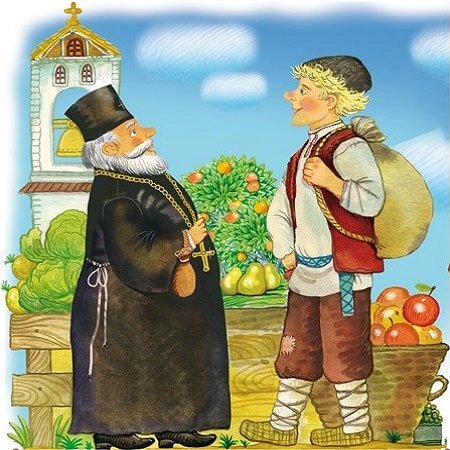 — Хорошо, батюшка.Дождались они утра, встали рано. Поп и говорит попадье:— Давай-ка нам, матка, завтракать, мы пойдем на поле косить сено.Попадья собрала на стол. Сели они вдвоем и позавтракали порядком. Поп говорит работнику:— Давай, свет, мы и пообедаем за один раз и будем косить до самого полдника без роздыха.— Как вам угодно, батюшка, пожалуй, и пообедаем.— Подавай, матка, на стол обедать, — приказал поп жене.Она подала им и обедать. Они по ложке, по другой хлебнули — и сыты.Поп говорит работнику:— Давай, свет, за одним столом и пополуднуем и будем косить до самого ужина.— Как вам угодно, батюшка, полудновать так полудновать!Попадья подала на стол полдник. Они опять хлебнули по ложке, по другой — и сыты.— За равно, свет, — говорит поп работнику, — давай заодно и поужинаем, а заночуем на поле — завтра раньше на работу поспеем.— Давай, батюшка.Попадья подала им ужинать. Они хлебнули раз-два и встали из-за стола.Работник схватил свой армяк и собирается вон.— Куда ты, свет? — спрашивает поп.— Как куда? Сами вы, батюшка, знаете, что после ужина надо спать ложиться.Пошел в сарай и проспал до света.С тех пор перестал поп угощать работника за один раз завтраком, обедом, полдником и ужином.